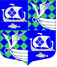 АДМИНИСТРАЦИЯ МУНИЦИПАЛЬНОГО ОБРАЗОВАНИЯ«ПРИМОРСКОЕ ГОРОДСКОЕ ПОСЕЛЕНИЕ»ВЫБОРГСКОГО РАЙОНА ЛЕНИНГРАДСКОЙ ОБЛАСТИРАСПОРЯЖЕНИЕ   От 19. 01. 2021 г.                                                                                                   № 7 - рО проведении рейтингового голосования по проектам благоустройства общественных территорий МО «Приморское городское поселение» Выборгского района Ленинградской области, подлежащих благоустройству в первоочередном порядке в 2022 году     В соответствии с Федеральным законом от  №131-ФЗ «Об общих принципах организации местного самоуправления в Российской Федерации», с приложением № 15 пункта 7 подпункта "а" Постановления Правительства РФ от 30.12.2017 N 1710 «Об утверждении государственной программы Российской Федерации «Обеспечение доступным и комфортным жильем и коммунальными услугами граждан Российской Федерации, с пунктом 2.2. Рекомендаций по порядку  организации  и проведения процедуры рейтингового голосования по проектам благоустройства общественных территорий муниципальных образований, подлежащих благоустройству в первоочередном порядке, утвержденных приказом комитета по жилищно-коммунальному хозяйству Ленинградской области от 24 января 2019 года № 3 (в редакции от 23 декабря 2020 года № 24), Уставом муниципального образования «Приморское городское поселение», в целях реализации приоритетного проекта «Формирования комфортной городской среды» и повышения уровня благоустройства территории МО «Приморское городское поселение».1. Утвердить период проведения рейтингового голосования по выбору общественных территорий МО «Приморское городское поселение» Выборгского района Ленинградской области, подлежащих благоустройству в первоочередном порядке в 2022 году – с 15 января 2021 года по 15 февраля 2021 года.2. Утвердить основной формой проведения рейтингового голосования по проектам благоустройства общественных территорий МО «Приморское городское поселение», подлежащих благоустройству в первоочередном порядке, - голосование с использованием единой цифровой платформы для голосования, размещенной на сайте https://sreda47.ru/.3.   Перечень общественных территорий, представленных на голосование:
 3.1. г. Приморск, пер. Морской, территория у родника;
 3.2. п. Глебычево, территория у д. № 11, 12, 13; 3.3. п. Ермилово, территория у Дома Культуры.4.  Контроль за исполнением распоряжения оставляю за собой.      Глава администрации                                                                                          Е.В. Шестаков Разослано: дело, прокуратура, сайт